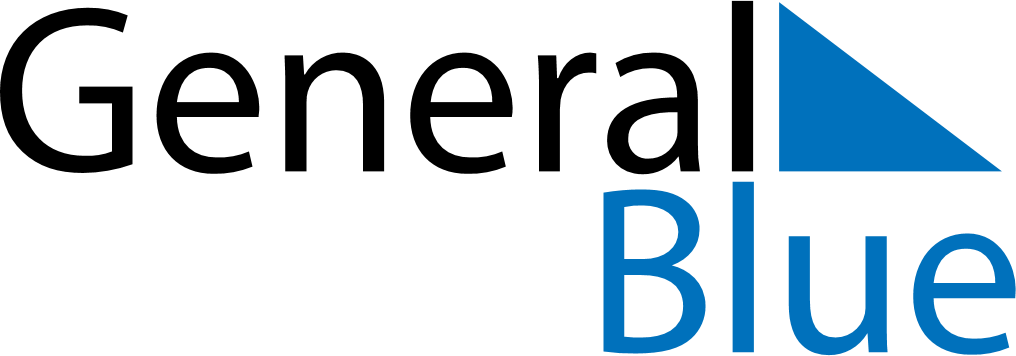 August 2030August 2030August 2030BoliviaBoliviaSundayMondayTuesdayWednesdayThursdayFridaySaturday12345678910Independence Day11121314151617Flag Day1819202122232425262728293031